ФормаПАСПОРТ СПЕЦИАЛИСТАОрганизация__Дипломатическая академяи МИД КР____________________________________3. Должность__Директор Центра анализа и международных отношений_______Наличие ученой степени1. Степень (К) __к.и.н._______________________________________________________________Отрасль наук __Исторических наук________________________________________Шифр специальности (по номенклатуре научных работников) ______________________Дата присуждения__21 июня 1984г._______________________________________________2. Степень (Д) ____________________________________________________________________Отрасль наук_____________________________________________________________________Шифр специальности (по номенклатуре научных работников) ___________________________Дата присуждения ________________________________________________________________Наличие ученых званий1. Ученое звание (доцент)_____________________________________________________________Специальность -----------------_________________________________________________________Дата присвоения __________________________________________________________2. Ученое звание (профессор) ______________________________________________________Специальность __________________________________________________________________Дата присвоения _________________________________________________________________Наличие академических званий1. Звание _____________________________ Академия _________________________________2. Звание _____________________________ Академия _________________________________1. Количество публикаций __23________________ в т.ч. научных ____________________________монографий _____________________, учебно-методических __2____________________________открытий ___________________________, изобретений ________________________________Научные трудыОсновные: шифр научной специальности ____________________________________________1. ______________________________________________________________________________2. ______________________________________________________________________________3. ______________________________________________________________________________Основные смежные: шифр научной специальности ____________________________________1. ______________________________________________________________________________2. ______________________________________________________________________________3. ______________________________________________________________________________Дополнительные смежные: шифр научной специальности ______________________________1. ______________________________________________________________________________2. ______________________________________________________________________________3. ______________________________________________________________________________Дата заполнения "_26__" сентября 2022 г.ПодписьПримечание: при заполнении не использовать сокращения.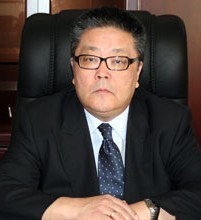 1.Фамилия Иманалиев  ________________________________________2. Имя Муратбе______________________________________________3. Отчество Сансызбаевич _____________________________________________4. Пол__ муж. _______________________________________________________5. Дата рождения__ 25 февраля 1956 г.____________________________________6. Место рождения__ Фрунзе __________________________________________7. Национальность__ кыргыз ______________________8.Гражданство___ Кыргызстан_____________________________________Образование __ высшее___________________________________________1.наименование вуза, где учился Институт стран Азии и Африки МГУ г. Москва________________2. год окончания вуза __1978_______________________________________Место работы в настоящее время Дипломатическая академия МИД КР им.К.ДикамбаеваГосударство__Кыргызстан 